Информация о результатах деятельности прокуратуры Костромского района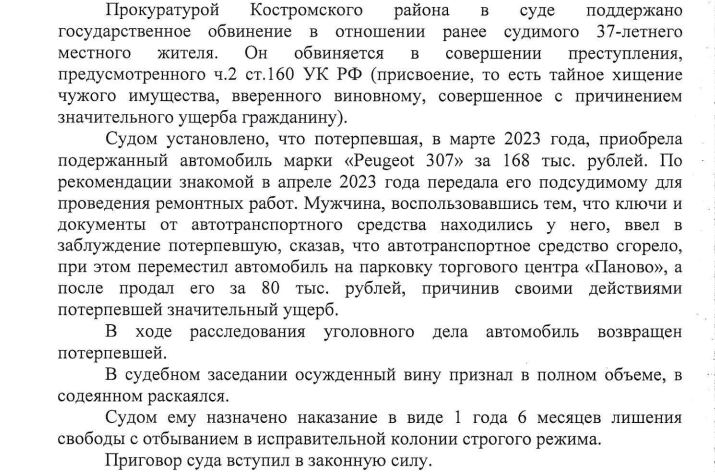 